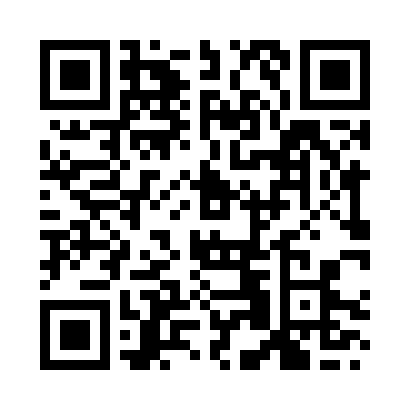 Prayer times for Thalassery, Kerala, IndiaWed 1 May 2024 - Fri 31 May 2024High Latitude Method: One Seventh RulePrayer Calculation Method: University of Islamic SciencesAsar Calculation Method: HanafiPrayer times provided by https://www.salahtimes.comDateDayFajrSunriseDhuhrAsrMaghribIsha1Wed4:556:0912:254:496:427:552Thu4:546:0812:254:506:427:563Fri4:546:0812:254:506:427:564Sat4:536:0812:254:506:427:565Sun4:536:0712:254:506:427:576Mon4:526:0712:254:516:437:577Tue4:526:0712:254:516:437:578Wed4:526:0612:254:516:437:589Thu4:516:0612:244:526:437:5810Fri4:516:0612:244:526:437:5811Sat4:506:0512:244:526:447:5912Sun4:506:0512:244:526:447:5913Mon4:506:0512:244:536:447:5914Tue4:496:0512:244:536:448:0015Wed4:496:0412:244:536:458:0016Thu4:496:0412:244:536:458:0117Fri4:486:0412:244:546:458:0118Sat4:486:0412:254:546:458:0119Sun4:486:0412:254:546:468:0220Mon4:476:0412:254:556:468:0221Tue4:476:0312:254:556:468:0222Wed4:476:0312:254:556:468:0323Thu4:476:0312:254:556:478:0324Fri4:466:0312:254:566:478:0425Sat4:466:0312:254:566:478:0426Sun4:466:0312:254:566:478:0427Mon4:466:0312:254:576:488:0528Tue4:466:0312:254:576:488:0529Wed4:466:0312:264:576:488:0630Thu4:456:0312:264:576:498:0631Fri4:456:0312:264:586:498:06